      OLGA HALLER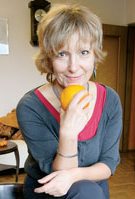 Terminy:2.VII godz.20.00-23.00 udział w debacie „Ciało –naturalne piękno czy dyktatura piękna XX i XXI wieku?” 3.VII 9.00-13.00 warsztat „Dialog z ciałem - spotkanie z sobą” cz.I4.VII   9.00-13.00  warsztat „Dialog z ciałem - spotkanie z sobą” cz.II 5.VII 18.00-20.00 wykład "Ciało i ruch w terapii Gestalt"6.VII 9.00-13.00 warsztat „Odkrywanie własnej biografii seksualnej” (tylko dla kobiet) cz.I7.VII 9.00-13.00 warsztat „Odkrywanie własnej biografii seksualnej” (tylko dla kobiet) cz.II9.VII 9.00-11.00 wykład „U źródeł kobiecej seksualności”Opis zajęć: DIALOG Z CIAŁEM – SPOTKANIE Z SOBĄW terapii Gestalt najważniejsze dla procesu zdrowego życia  są  świadomość i relacja. Na warsztat zapraszam osoby, które chcą na nowo poznać i oswoić swoje ciało - odzyskać jego zaufanie, nauczyć się je słuchać i współdziałać z nim.  Zaproponuje eksperymenty, które pozwolą poszerzyć świadomość ciała, nawiązać z nim kontakt, odczytać sygnały, które często jako nielubiane symptomy utrudniają nam życie. Dzięki temu procesowi możemy odzyskać kontakt z nieakceptowanymi emocjami i potrzebami, by je na powrót przygarnąć, nie marnować energii na zaprzeczanie im, a być pełniej sobą.Warsztat trwa 2 dni  (2x4 godz.) Udział możliwy wyłącznie w całości warsztatu.ODKRYWANIE WŁASNEJ BIOGRAFII SEKSUALNEJ - INSPIRACJESfera seksualna podlega bardzo silnie stereotypom. Przeżywając własne życie, zbyt często stajemy się więźniarkami tych schematów.  Na warsztacie przyjrzymy się na nowo naszej historii, czy rzeczywiście etykiety, które nadałyśmy naszym seksualnym doświadczeniom są jeszcze na czasie? Czy zakazy nadal obowiązują? A może się przeterminowały, albo nigdy nie były wiarygodne? Napisz na nowo swoja biografię seksualną, odkryj radość nowego spojrzenia na swoją przeszłość.  Nie zachęcam do upiększania rzeczywistości, ani do manipulowania nią, lecz do znalezienia i docenienia tego co jest, a zmiana na lepsze przyjdzie sama!Warsztat trwa 2 dni  (2x4 godz.). Udział możliwy wyłącznie w całości warsztatu. Tylko dla kobiet!Życiorys: Olga Haller – Psycholożka, terapeutka Gestalt, trenerka i superwizorka. Od 1981 roku zajmuje się pomocą psychologiczną, terapią, szkoleniami i psychoedukacją. Najpierw w ramach etatowej pracy, a od 1989 roku we własnej firmie. Od 1997 roku prowadzi wraz z mężem Centrum Counsellingu Gestalt w Krakowie (www.gestalt.haller.krakow.pl). Po 40-tce odkryła jak ważna jest siostrzana wspólnota kobiet. W latach 2001-2006 co roku organizowała kobiece obozy w Dolomitach z wędrówkami po górach. Była współorganizatorką pierwszych edycji festiwalu Progressteron w Krakowie. Rozpoczęła wtedy  pracę warsztatowa z  kobietami na temat świadomości ciała i seksualności. Od ponad dwóch lat „rozmawia o seksie” na łamach Zwierciadła - rozmowy te ukazały się w tym roku w formie książki.